Western Australia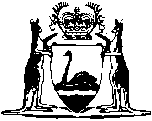 Electricity Corporation Act 1994Electricity Distribution Access (Regional Systems) Order 1998		This Order was repealed by the Electricity Distribution Access Order 2001 r. 7 as at 1 Jan 2002 (see Gazette 7 Dec 2001 p. 6184).Western AustraliaElectricity Distribution Access (Regional Systems) Order 1998Contents1.	Citation	12.	Commencement	13.	Definitions	14.	Regional system access	1Notes	Compilation table	3Defined termsWestern AustraliaElectricity Corporation Act 1994Electricity Distribution Access (Regional Systems) Order 19981.	Citation		This order may be cited as the Electricity Distribution Access (Regional Systems) Order 1998.2.	Commencement		This order comes into operation on 1 January 1999.3.	Definitions		In this order —	“regional system” means any part of the electricity distribution system identified as a regional power isolated system on the depiction prepared and maintained under regulation 5 of the Electricity Distribution Regulations 1997;	“distribution exit point” has the same meaning as it has in the Electricity Distribution Regulations 1997;	“regional system access” means access to spare capacity and new capacity of a regional system.	Clause 3 amended in Gazette 29 September 2000 p.5567.]4.	Regional system access		Under clause 2(1) of Schedule 6 to the Act, the corporation is to make available regional system access to an existing or prospective user for the transport of electricity if —	(a)	the electricity is to be transported to a single distribution exit point; and	(b)	the amount of electricity to be transported is to be at least 300 megawatt hours in the period of 12 months beginning on the day on and from which the existing or prospective user wants access to be made available.	[Clause 4 inserted in Gazette 29 September 2000 p.5568.]Notes1.	This is a compilation of the Electricity Distribution Access (Regional Systems) Order 1998 and includes the amendments referred to in the following Table.Compilation tableDefined terms[This is a list of terms defined and the provisions where they are defined.  The list is not part of the law.]Defined term	Provision(s)“regional system access”	3“regional system”	3distribution exit point	3CitationGazettalCommencementElectricity Distribution Access (Regional Systems) Order 19983 Nov 1998 p. 60761 Jan 1999 (see order 2)Electricity Distribution Access (Regional Systems) Amendment Order 200029 Sep 2000 p. 5567-81 Oct 2000 (see clause 2)This Order was repealed by the Electricity Distribution Access Order 2001 r. 7 as at 1 Jan 2002 (see Gazette 7 Dec 2001 p. 6184)This Order was repealed by the Electricity Distribution Access Order 2001 r. 7 as at 1 Jan 2002 (see Gazette 7 Dec 2001 p. 6184)This Order was repealed by the Electricity Distribution Access Order 2001 r. 7 as at 1 Jan 2002 (see Gazette 7 Dec 2001 p. 6184)